Publicado en Madrid el 02/11/2018 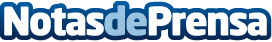 Game On: La gran cita de los amantes de juegos de mesa preparara una nueva edición internacional en MadridEntre el 7 y el 9 de diciembre tendrá lugar en Madrid la 2º edición de Game On, la mayor cita de los amantes de los juegos de mesa y coleccionables. Tres días con más de 100 mesas de juego y competiciones internacionales, con presencia de grandes diseñadores como Eric Lang, director de CMON y creador de los famosos juegos de El Padrino: El Imperio Corleone o Arcadia Quest, Blood Rage o Canción de Hielo y Fuego, del universo creado por George RR Martín en el que se basa la famosa serie de Juego de Tronos. Datos de contacto:Elisabeth NogalesNota de prensa publicada en: https://www.notasdeprensa.es/game-on-la-gran-cita-de-los-amantes-de-juegos_1 Categorias: Sociedad Juegos Madrid Entretenimiento Eventos Ocio para niños http://www.notasdeprensa.es